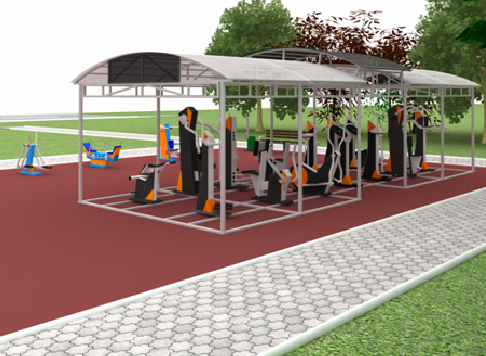 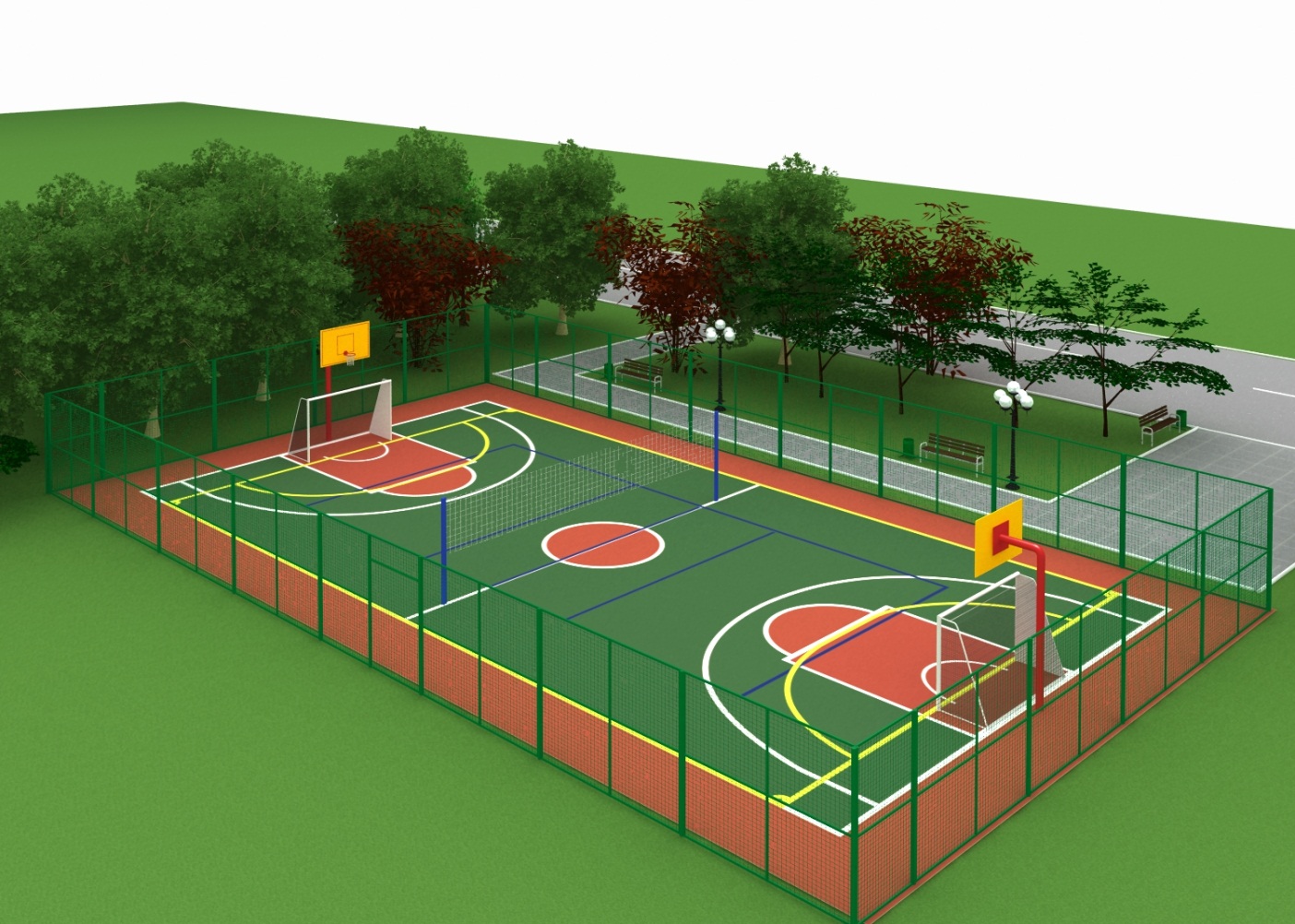 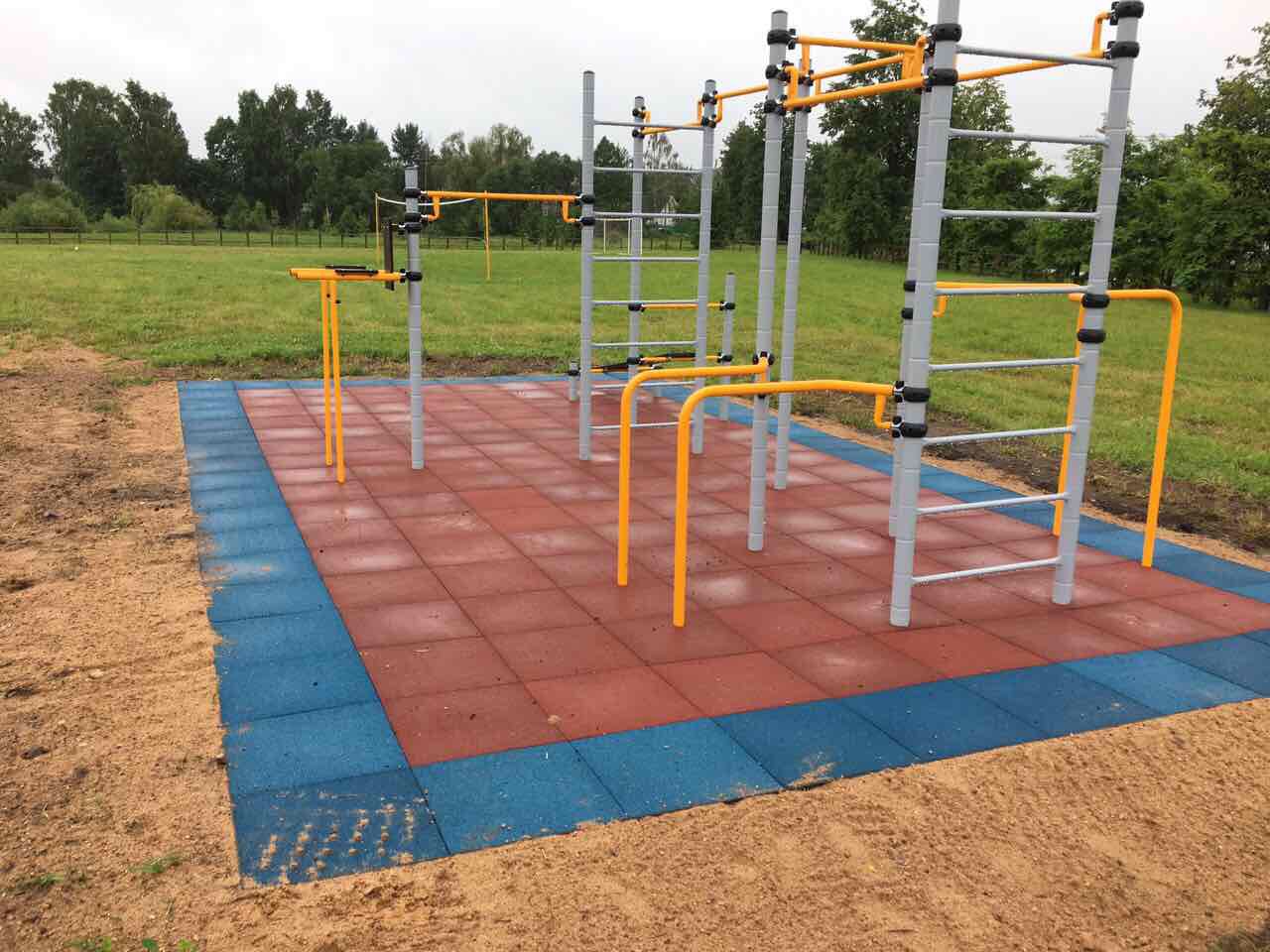 1.Наименование проекта«Спорт в твоем дворе – для здоровья всей семьи!» (устойчивое развитие спорта и привлечение к здоровому образу жизни населения микрорайонов г.Глубокое через развитие сети комплексных дворовых спортивных площадок)«Спорт в твоем дворе – для здоровья всей семьи!» (устойчивое развитие спорта и привлечение к здоровому образу жизни населения микрорайонов г.Глубокое через развитие сети комплексных дворовых спортивных площадок)2.Наименование организацииГосударственное учреждение «Глубокский районный физкультурно-оздоровительный центрГосударственное учреждение «Глубокский районный физкультурно-оздоровительный центр3.Физический и юридический адрес организации, телефон, факсе-mail211793, Витебская обл., г.Глубокое, ул.Красноармейская, 19тел./факс +375215655170e-mail: glubokoe-fkst@tut.by211793, Витебская обл., г.Глубокое, ул.Красноармейская, 19тел./факс +375215655170e-mail: glubokoe-fkst@tut.by4.Информация об организацииГУ «Глубокский районный физкультурно-оздоровительный центр» осуществляет спортивно-массовую работу с населением Глубокского района по месту жительства. Организует соревнования среди предприятий и организаций района. Курирует спортивную работу в микрорайонах г.ГлубокоеГУ «Глубокский районный физкультурно-оздоровительный центр» осуществляет спортивно-массовую работу с населением Глубокского района по месту жительства. Организует соревнования среди предприятий и организаций района. Курирует спортивную работу в микрорайонах г.Глубокое5.Руководитель организацииПлыгавко Александр Вениаминович, директор+375215650311Плыгавко Александр Вениаминович, директор+3752156503116.Менеджер проектаГалай Алла Васильевна, инструктор-методист по туризму+375295179170Галай Алла Васильевна, инструктор-методист по туризму+3752951791707.Прежняя помощь, полученная от других иностранных источниковПроект Программы «Литва-Латвия-Беларусь» (LLB-2-225 «Формирование здорового образа жизни в приграничных районах Латвии и Беларуси» (Движение для жизни»)) был реализован в 2013-2015 годах. Общий бюджет проекта -600 841,37 евро, бюджет для Глубокского района -50000 евро. В ходе реализации проекта для Глубокского района было приобретено 50 лыжных комплектов, 30 пар палок для нордической ходьбы, снегоход « Буран» и устройство для создания лыжных трасс.В рамках проекта 30 сентября 2015г. завершено строительство трассы для лыжного катания и нордической ходьбы в г. Глубокое, ул. Советская. Был организован ряд обучающих и спортивных мероприятий (семинаров, поездок, соревнований) для спортсменов и любителей спорта района. Созданы 2 группы по спортивной нордической ходьбе, которые действуют и в настоящее время.Проект Программы «Литва-Латвия-Беларусь» (LLB-2-225 «Формирование здорового образа жизни в приграничных районах Латвии и Беларуси» (Движение для жизни»)) был реализован в 2013-2015 годах. Общий бюджет проекта -600 841,37 евро, бюджет для Глубокского района -50000 евро. В ходе реализации проекта для Глубокского района было приобретено 50 лыжных комплектов, 30 пар палок для нордической ходьбы, снегоход « Буран» и устройство для создания лыжных трасс.В рамках проекта 30 сентября 2015г. завершено строительство трассы для лыжного катания и нордической ходьбы в г. Глубокое, ул. Советская. Был организован ряд обучающих и спортивных мероприятий (семинаров, поездок, соревнований) для спортсменов и любителей спорта района. Созданы 2 группы по спортивной нордической ходьбе, которые действуют и в настоящее время.8.Требуемая сумма112,5 тыс. долларов112,5 тыс. долларов9.Софинансирование12,5 тыс. долларов Собственный вклад будет состоять из заработной платы сотрудников проекта; средств от внебюджетной деятельности физкультурно-оздоровительного центра и иных источников, разрешенных законодательством Республики Беларуусь12,5 тыс. долларов Собственный вклад будет состоять из заработной платы сотрудников проекта; средств от внебюджетной деятельности физкультурно-оздоровительного центра и иных источников, разрешенных законодательством Республики Беларуусь10.Срок проекта12 мес.12 мес.11.Цель проекта1. Вовлечение в занятия спортом маломобильной категории жителей г.Глубокое (женщины с малолетними детьми, пенсионеры, малообеспеченные граждане)2. Профилактика правонарушений среди подростков и молодежи 3. Распространение идей здорового образа жизни1. Вовлечение в занятия спортом маломобильной категории жителей г.Глубокое (женщины с малолетними детьми, пенсионеры, малообеспеченные граждане)2. Профилактика правонарушений среди подростков и молодежи 3. Распространение идей здорового образа жизни12.Задачи проекта1. Привлечь не менее 120 маломобильных жителей г.Глубокое к занятиям спортом по месту жительства через создание сети комплексных спортивных площадок в микрорайонах г.Глубокое2. Уменьшить количество правонарушений среди подростков и молодежи не менее чем на 15%3.Увеличить информированность не менее 300 жителей микрорайонов г.Глубокое о преимуществах здорового образа жизни и о вреде различных видов зависимого поведения1. Привлечь не менее 120 маломобильных жителей г.Глубокое к занятиям спортом по месту жительства через создание сети комплексных спортивных площадок в микрорайонах г.Глубокое2. Уменьшить количество правонарушений среди подростков и молодежи не менее чем на 15%3.Увеличить информированность не менее 300 жителей микрорайонов г.Глубокое о преимуществах здорового образа жизни и о вреде различных видов зависимого поведения13.Детальное описание деятельности в рамках проекта в соответствии с поставленными задачами1. Создание 5 комплексных спортивных площадок в 5 микрорайонах г.Глубокое2. Создание 5 дворовых команд по игровым видам спорта3. Проведение 5 мастер-классов по воркауту в микрорайонах г.Глубокое4.Проведение 3 обучающих семинаров по работе с дворовыми  спортивными командами для тренеров и учителей физической култьтуры5. Издание брошюр и буклетов о преимуществе ЗОЖ и вреде различных видов зависимого поведения6. Проведение городского чемпионата среди дворовых спортивных команд г.ГлубокоеЦелевая группа – жители 5 микрорайонов г.ГлубокоеОтветственные –инструктора-методисты ГУ «Глубокский РФОЦ»1. Создание 5 комплексных спортивных площадок в 5 микрорайонах г.Глубокое2. Создание 5 дворовых команд по игровым видам спорта3. Проведение 5 мастер-классов по воркауту в микрорайонах г.Глубокое4.Проведение 3 обучающих семинаров по работе с дворовыми  спортивными командами для тренеров и учителей физической култьтуры5. Издание брошюр и буклетов о преимуществе ЗОЖ и вреде различных видов зависимого поведения6. Проведение городского чемпионата среди дворовых спортивных команд г.ГлубокоеЦелевая группа – жители 5 микрорайонов г.ГлубокоеОтветственные –инструктора-методисты ГУ «Глубокский РФОЦ»14.Обоснование проектаДеятельность по проекту будет проходить в г.Глубокое с 18,3 тыс. населения. В настоящее время в г.Глубокое имеется ряд открытых спортивных сооружений: городской стадион на 2,5 тыс. мест; трасса для лыж и нордической ходьбы длиной 1 км; 3 школьные спортивные площадки; стадион госпрофлицея; хоккейная коробка; конкурное поле.Однако существует проблема занятий спортом по месту жительства для маломобильных и малообеспеченных групп населения, которые ограничены временем или средствами в посещении городских спортивных сооружений  и тренажерных залов, но могут заниматься спортом по месту жительства. В то же время спортивные площадки в микрорайонах города отсутствуют или находятся в непригодном для занятий состоянии. Также у целевых групп недостаточно знаний о возможностях и пользе занятий уличным спортом, положительных примеров, что создает недостаток мотивации, особенно для подростков.В век информационных технологий многие люди ведут сидячий образ жизни и страдают от различных болезней: сердечнососудистых болезней, болей в спине, низким иммунитетом, многие учащиеся имеют лишний вес. Недостаток физической активности и сидячий образ жизни у детей оказывают отрицательное влияние на здоровье.В малых городах Беларуси актуальна проблема отсутствия или слабой доступности современной инфраструктуры для занятий спортом и поддержания здорового образа жизни для социально уязвимых групп населения. Также актуальна проблема организации досуга молодежи, реального общения молодых людей, увеличения их физической активности, уменьшения компьютерной зависимости. Слабые возможности для общения и организации досуга, в числе других факторов, способствуют оттоку молодых людей в крупные города.  Устаревшая инфраструктура спортивных сооружений и традиционная организация спортивных занятий снижают привлекательность для молодежи спорта как вида физической активности.Деятельность по проекту будет проходить в г.Глубокое с 18,3 тыс. населения. В настоящее время в г.Глубокое имеется ряд открытых спортивных сооружений: городской стадион на 2,5 тыс. мест; трасса для лыж и нордической ходьбы длиной 1 км; 3 школьные спортивные площадки; стадион госпрофлицея; хоккейная коробка; конкурное поле.Однако существует проблема занятий спортом по месту жительства для маломобильных и малообеспеченных групп населения, которые ограничены временем или средствами в посещении городских спортивных сооружений  и тренажерных залов, но могут заниматься спортом по месту жительства. В то же время спортивные площадки в микрорайонах города отсутствуют или находятся в непригодном для занятий состоянии. Также у целевых групп недостаточно знаний о возможностях и пользе занятий уличным спортом, положительных примеров, что создает недостаток мотивации, особенно для подростков.В век информационных технологий многие люди ведут сидячий образ жизни и страдают от различных болезней: сердечнососудистых болезней, болей в спине, низким иммунитетом, многие учащиеся имеют лишний вес. Недостаток физической активности и сидячий образ жизни у детей оказывают отрицательное влияние на здоровье.В малых городах Беларуси актуальна проблема отсутствия или слабой доступности современной инфраструктуры для занятий спортом и поддержания здорового образа жизни для социально уязвимых групп населения. Также актуальна проблема организации досуга молодежи, реального общения молодых людей, увеличения их физической активности, уменьшения компьютерной зависимости. Слабые возможности для общения и организации досуга, в числе других факторов, способствуют оттоку молодых людей в крупные города.  Устаревшая инфраструктура спортивных сооружений и традиционная организация спортивных занятий снижают привлекательность для молодежи спорта как вида физической активности.15.Деятельность после окончания проектаНаселение 5 микрорайонов г.Глубокое, в особенности маломобильные и несовершеннолетние, будут иметь возможность спортивных услуг по месту жительства бесплатно. Возрастёт популярность занятий спортом среди молодёжи, повысится физическая активность и укрепится здоровье. Уменьшится количество правонарушений среди несовершеннолетних, укрепятся внутрисемейные отношения. С помощью созданных комплексных дворовых площадок свыше 300 жителей микрорайонов будут вовлечены в процесс формирования и поддержания здорового образа жизни, достигнут новый уровень взаимодействия  жителей микрорайонов через организацию спортивно-массовой работы на дворовых площадках. Созданные дворовые площадки продолжат работу и после окончания проекта.16.Бюджет проекта125 тыс. долларов США